PROTOCOL TEMPLATE: OBSERVATIONAL STUDYThis protocol template should be used for observational research studies including cohort studies, case-control studies, and cross-sectional studies. There is also a Protocol Template for Descriptive studies. Observational research might require full board review if the risks of the procedures for monitoring are greater than minimal risk or if they are not included in one or more of the 7 Expedited review categories. See the IRB website for more information about Expedited Review.  Sections that are not applicable should be deleted. If the investigators do not think that a section applies, but are unsure, the section can be filled-in with “not applicable.” Delete the sections in blue or red, update the table of contents, and save with all “track changes” accepted before submission. Table of ContentsTable of Contents	iiAbbreviations and Definitions of Terms	vAbstract	viProtocol Synopsis	viiEXAMPLE: Table 1: Schedule of Study Procedures	ixEXAMPLE: Figure 1: Study Diagram	x1	BackGround Information and Rationale	11.1	Introduction	11.2	Relevant Literature and Data	11.3	Compliance Statement	12	Study Objectives	12.1	Primary Objective (or Aim)	12.2	Secondary Objectives (or Aim)	23	Investigational plan	23.1	General Schema of Study Design	23.2	Study Duration, Enrollment and Number of Sites	23.2.1	Duration of Study Participation	23.2.2	Total Number of Study Sites/Total Number of Subjects Projected	23.3	Study Population	33.3.1	Inclusion Criteria (examples)	33.3.2	Index Subject Inclusion Criteria	33.3.3	Index Subject Exclusion Criteria	33.3.4	Parent Subject Inclusion Criteria	33.3.5	Parent Subject Exclusion Criteria	44	Study Procedures	44.1	Screening Visit (delete if screening is solely performed by reviewing the medical chart)	44.2	Observational Period	54.2.1	Visit 1 (baseline)	54.2.2	Visit 2 (3 months)	54.2.3	Visit 3 (6 months)	54.3	Follow-up Phase (if applicable)	64.3.1	Visit 4-7	64.3.2	Visit 8: End of Study	64.4	Unscheduled Visits (if applicable)	64.5	Subject Completion/Withdrawal	64.5.1	Early Termination Study Visit	65	Study Evaluations and Measurements	75.1	Screening and Monitoring Evaluations and Measurements	75.1.1	Medical Record Review	75.1.2	Physical Examination	75.1.3	Vital Signs	75.1.4	Laboratory Evaluations	75.1.5	Brain MRI	85.1.6	Other Evaluations, Measures	85.2	Efficacy Evaluations (only if applicable)	85.2.1	Diagnostic Tests, Scales, Measures, etc.	85.3	Pharmacokinetic Evaluation	85.4	Safety Evaluation	86	STATISTICAL CONSIDERATIONS	96.1	Primary Endpoint	96.2	Secondary Endpoints	96.3	Control of Bias and Confounding	96.4	Statistical Methods	96.4.1	Baseline Data	96.4.2	Analysis of Primary Outcome of Interest	96.4.3	Pharmacokinetic Analysis (only if applicable)	106.5	Sample Size and Power	107	SAFETY MANAGEMENT	107.1	Clinical Adverse Events	107.2	Adverse Event Reporting	107.3	Definition of an Adverse Event	117.4	Definition of a Serious Adverse Event (SAE)	117.4.1	Relationship of SAE to study drug or other intervention	117.5	IRB/IEC Notification of SAEs and Other Unanticipated Problems	127.5.1	Follow-up report	127.6	Investigator Reporting of a Serious Adverse Event to Funder	127.7	Medical Emergencies (if applicable)	128	STUDY ADMINISTRATION	138.1	Data Collection and Management	138.1.1	Data sources (if applicable, for existing records)	138.2	Confidentiality	148.3	Regulatory and Ethical Considerations	148.3.1	Data and Safety Monitoring Plan	148.3.2	Risk Assessment	158.3.3	Potential Benefits of Study Participation	158.3.4	Risk-Benefit Assessment	158.4	Recruitment Strategy	158.5	Informed Consent/Assent and HIPAA Authorization	158.5.1	Screening	168.5.2	Main Study	168.5.3	Consent/HIPAA Authorization Plan for Subject Who Reach Age of Majority	168.5.4	Individuals with Limited English Proficiency	168.5.5	Waiver of Consent	178.5.6	Waiver of Assent	178.5.7	Waiver of HIPAA Authorization	178.6	Payment to Subjects/Families	188.6.1	Reimbursement for travel, parking and meals	188.6.2	Payments to parent for time and inconvenience (i.e. compensation)	188.6.3	Payments to subject for time, effort and inconvenience (i.e. compensation)	188.6.4	Gifts	189	PUBLICATION	1810	References	19Appendix	20Be sure to update the Index after the protocol is finalized. In MS Word, update using the INSERT menu, Index and Tables. Abbreviations and Definitions of TermsAbstractUse JAMA format (http://jama.ama-assn.org/misc/ifora.dtl#Abstracts). Limit to 150 – 200 word abstract, written for lay members. This abstract is used in the IRB database and in the minutes of meetings.Context: (Background)Include 1 - 3 sentences about the clinical importance of the condition and the importance of the research question.Objectives: (primary and important secondary objectives)State the precise objective or study questionIf more than 1 objective, limit to only the key secondary objectives.Study Design: Basic design: Cohort study, cross-sectional study, case-control study, randomized controlled trial, etc.Setting/Participants:The setting including location (referral or community center) and level of care (inpatient or outpatient) The number of sites, The number and description of participants including key eligibility criteriaStudy Procedures, Interventions and Measures: State the main study procedures, intervention, and measuresMain study outcome measures (assessments of primary and key secondary endpoints)State the main study endpointsProtocol Synopsis(Do NOT include a Synopsis if submitting protocol for expedited review)EXAMPLE: Table 1: Schedule of Study Procedures This table is an example of a schedule of procedures. The Investigator should construct a table based on the procedures in the protocol. If the study involves more than 1 or 2 visits, it is often preferable to include this table as an Appendix to the Consent Form. This simplifies the consent form. EXAMPLE: Figure 1: Study DiagramA flow diagram of the study may be relevant to explain the flow of subjects in the trial. An example flow diagram for a prospective cohort study is included as an example below. 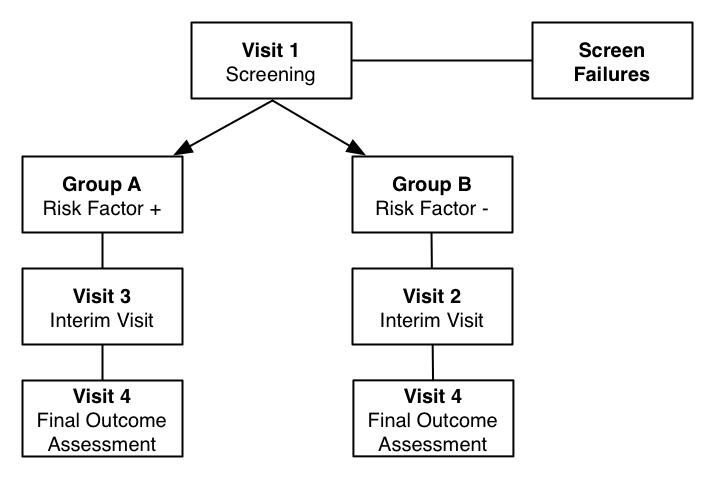 Section 1 should be no more than 3 – 5 pages. Refer the reader to the attached literature references for more detailed informationBackGround Information and Rationale IntroductionBrief paragraph or two to describe the setting and rationale for the study. The details of the background go into Section 1.2 Relevant Literature and DataOverview of the literature and data relevant to the study and provide background for the study.  Also the relevant literature establishing the validity for scales, evaluation tools etc. The reference citations should be listed at the end in Section 11. It is usual to limit this to 10 (at most 20) key references. Compliance StatementThis study will be conducted in full accordance all applicable Children’s Hospital of Philadelphia Research Policies and Procedures and all applicable Federal and state laws and regulations including 45 CFR 46, 21 CFR Parts 50, 54, 56, 312, 314 and 812 and the Good Clinical Practice: Consolidated Guideline approved by the International Conference on Harmonisation (ICH). Note: Only include the relevant sections of Title 21 if the study is regulated by the FDA. Only include ICH compliance if the study will actually comply with these requirements. All episodes of noncompliance will be documented.The investigators will perform the study in accordance with this protocol, will obtain consent and assent, and will report unanticipated problems involving risks to subjects or others in accordance with The Children’s Hospital of Philadelphia IRB Policies and Procedures and all federal requirements. Collection, recording, and reporting of data will be accurate and will ensure the privacy, health, and welfare of research subjects during and after the study.Study ObjectivesState the overall objectives of the study. The purpose of the study is to determine the (relationship, efficacy, etc.) of …. X to YPrimary Objective (or Aim)The primary objective of this study is to determine the whether the XXX (factor of interest, presenting sign, comorbidity, treatment option, etc.) reduces, increases, etc. outcome measure XXX in children X to X years. This should be specific. For example: “to determine if children with asthma whose parents smoke have more ED visits for asthma over a 1 year period compared to children whose parents don’t smoke.” The primary objective should be both the most important and the objective on which the study sample size is based. Objectives (aims) are usually phrased in some variant of “…to determine…”. Protocols differ from grants in that they do not usually enumerate specific hypotheses. If included, these belong in the Analysis section. Secondary Objectives (or Aim)The secondary objectives are to:Determine if there is a relationship between X to Y.Determine the pharmacokinetics of drug X (PK studies are observational when the subject is receiving the drug for clinical purposes).Additional secondary objectives as applicableInvestigational planSection 3 is a brief overview of the study design. In Sections 3.1.1 – 3.1.4 include brief overview of the study phases (Screening, Baseline assessment, Observational Visits, Follow-Up, etc.). A description of study design should be included, e.g., cohort study, cross sectional study, pharmocokinetic-pharmacodynamic study, randomized controlled trial, natural history study, evaluation of a diagnostic, etc. Provide a general description here and a general description of the various phases in Sections 3.1.1, 3.1.2, etc. Reference to Figure of Study Schema and to Table of Procedures as applicable. General Schema of Study DesignObservational studies include retrospective or prospective cohort studies, cross sectional studies, case-control studies and some descriptive studies.  Descriptive studies should use the Descriptive Studies Protocol Template Provide a general overview the study design and the study groups.Study Duration, Enrollment and Number of SitesDuration of Study ParticipationThis section refers to the duration of the subject’s participation, not the duration of the study. The study duration per subject will be up to XXX days, with up to XXX days screening, up to XXX days Phase 1, up to XXX days Phase 2, and XXX days follow-up.Total Number of Study Sites/Total Number of Subjects ProjectedThe study will be conducted at approximately XX investigative sites in the United States and XXXX.Recruitment will stop when approximately XXX subjects are ….. It is expected that approximately XXX subjects will be enrolled to produce XXXX evaluable subjects. Subjects will be enrolled as index subject (patient)/parent dyads.Study PopulationThe study population for every type of study design is defined by Inclusion and Exclusion criteria. A few examples are included below.  Define the study population using inclusion and exclusion criteria, regardless of study design. For each subject group, there needs to be separate inclusion/exclusion criteria. For example, the control population may have different selection criteria than the population with the disease or condition of interest. Inclusion Criteria (examples)Index Subject Inclusion CriteriaMales or females age X to XX years  Diagnosis of XXWeight  XX kg.Girls  11 years of age must have a negative urine/serum pregnancy test.Parental/guardian permission (informed consent) and if appropriate, child assent.Additional criteria as requiredIndex Subject Exclusion CriteriaLaboratory abnormalities that indicate clinically significant hematologic, hepatobiliary, or renal disease (EXAMPLE below):AST/SGOT					> 2.0 times the upper limit of normalALT/SGPT					> 2.0 times the upper limit of normalTotal bilirubin				> 2.0 times the upper limit of normalHemoglobin 					< 9 gm/dLWhite blood cell count			< 3,000/ mm3Platelet count					< 100,000/mm3Pregnant or lactating females. Parents/guardians or subjects who, in the opinion of the Investigator, may be non-compliant with study schedules or procedures.Additional exclusion criteria as applicable.Parent Subject Inclusion CriteriaMales or females age 18 to XX years Additional inclusion criteria as applicable.Parent Subject Exclusion CriteriaExclusion criterion 1Additional exclusion criteria as applicable.Subjects that do not meet all of the enrollment criteria may not be enrolled. Any violations of these criteria must be reported in accordance with IRB Policies and Procedures.  Study ProceduresThis section should list the procedures, observations, measures, etc., including history, examination, or other monitoring procedures and measurements. This is usually included as a simple bullet list of all of all the procedures that will take place at each visit. The study coordinator should be able to quickly review the list of procedures at each visit in order to correctly execute the study. Section 4 lists what will be done. Section 5 describes how it will be done. Screening Visit (delete if screening is solely performed by reviewing the medical chart)List the timing and all of the procedures to be performed at the screening visit. Informed Consent/Assent/HIPAA authorization (See the IRB’s webpage on Recruitment vs Screening for more information on whether consent is required for screening)Physical ExamVital SignsAbdominal UltrasoundBrain MRIDEXA ScanElectrocardiogram (ECG)Laboratory TestsQuestionnairesMedical Record ReviewObservational PeriodProvide a general overview of this portion of the study (e.g. Subjects will be seen three times during the first 6 months. If possible, all study procedures for a visit will be performed on the same day.). Visit 1 (e.g. baseline)List all procedures to be performed during study visit. For example: Physical ExamVital SignsAbdominal UltrasoundBrain MRIDEXA ScanLaboratory testsOther study procedures as requiredMedical Record Review Visit 2 (e.g. 3 months)List all procedures to be performed during study visit – listed like above examples. Physical ExamAssess possible adverse events Other study procedures as requiredMedical Record Review (include what variables will be abstracted)Visit 3 (e.g. 6 months)List all procedures to be performed during study visit – listed like above examples. Physical ExamAssess possible adverse events Other study procedures as requiredMedical Record Review (include what variables will be abstracted)Follow-up Period (if applicable)General overview of this phase (e.g. After visit 3, subjects will be contacted by phone every six months for a total of three years.). Visit 4-7List all procedures to be performed during study visit – listed like above examples. Assess possible adverse events QuestionnairesMedical Record Review (include what variables will be abstracted)Visit 8: End of StudyList all procedures to be performed during study visit – listed like above examples. Unscheduled Visits (if applicable)Description of how unscheduled visits will be handled. Subject Completion/WithdrawalCriteria for withdrawal of subjects and plans for provision of care after withdrawal. Example: Subjects may withdraw from the study at any time without prejudice to their care.  They may also be discontinued from the study at the discretion of the Investigator for lack of adherence to study treatment or visit schedules, AEs, or due to REASON (list).  The Investigator or the Funder (if applicable) may also withdraw subjects who violate the study plan, or to protect the subject for reasons of safety or for administrative reasons.  It will be documented whether or not each subject completes the clinical study. If the Investigator becomes aware of any serious, related adverse events after the subject completes or withdraws from the study, they will be recorded in the source documents and on the CRF.Early Termination Study VisitList the procedures that will be performed for each subject that withdraws prior to completing the study. Example: Subjects who withdraw from the study will have all procedures enumerated for Visit XXX as the early termination visit. Study Evaluations and MeasurementsEvery monitoring procedure, measurement listed in Section 4 should have a corresponding description of exactly how the measurement will be made. Each evaluation, BP, QOL questionnaire, etc. should be listed with a description here. Examples of evaluations are included below. Inclusion of data collection forms or case report forms is not required but every data element that is collected should be described along with how it will be measured. A copy of any non-standard measurement tool should be attached as an appendix. Standard, validated tests and test instruments do not have to be included in the Appendix but non-standard and non-validated instruments should be included. The IRB website contains a list of validated measurement tools that do not need to be appended to the protocol or application.Screening and Monitoring Evaluations and MeasurementsMedical Record ReviewInclude a listing of the variables that will be abstracted from the medical chart (paper or electronic).Date of birthWeightAdditional data points as applicablePhysical ExaminationDescribe the baseline evaluations including the medical history, physical examination, demographic characteristics (age, gender, race) and other information that will be collectedVital SignsDescribe the measures that will be made and how they will be made. Example: will BP be measured with an automated device or with an aneroid sphygmomanometer? Which arm will be used? Sitting or lying down? Will more than one BP measurement be made and averaged? Laboratory Evaluations (only list those performed for research purposes, not those performed as part of clinical care)Table: Clinical Laboratory Tests (validated tests performed in a CLIA/CAP lab)Research Laboratory Tests (non-validated tests performed in a research lab) Exploratory BiomarkersPregnancy Testing(If appropriate) A urine pregnancy test will be performed for female subjects  11 years of age and girls <11 years who are physically capable of becoming pregnant.Brain MRI(If appropriate) Describe the MRI, address whether contrast or sedation will be used and whether all MRI sequences are FDA-approved, etc.Questionnaires, Surveys, Psychological Assessment ToolsDescribe the questionnaires, surveys, psychological assessment tools that will be used, including validation information, age range for which the measures are validated, etc.Other Evaluations, MeasuresDescribe other rating scales, tests, ECGs, DEXA scans, ultrasounds, etc.Efficacy Evaluations (only if applicable) These are the measures that will be used to assess the efficacy of a study intervention or a diagnostic test. In an observational study, assignment to the intervention is not made by the investigator. The discussion of these evaluations is usually more detailed. Diagnostic Tests, Scales, Measures, etc.Methods and timing the measures that will be used to assess efficacy Pharmacokinetic Evaluation(only if applicable) Sampling for pharmacokinetics will be …. The parameters determined will be … Both model independent and model-dependent methods will be used.  etc. Safety EvaluationExample: Subject safety will be monitored by adverse events, vital signs, physical examinations, laboratory data (QQQQ rating scales (AAA, BBB, and CCC). It will also include YYYY and ZZZZ examinations/evaluations/scales, etc.STATISTICAL CONSIDERATIONSThis section should provide sufficient detail to permit assurance that the sample size is justified and the statistical methods sufficient and appropriate for the research question(s). Primary EndpointThe primary endpoint is the variable that relates back to the Primary Objective and serves as the basis for the justification for the Sample Size. Example: The primary endpoint will be the change in Variable1 between Screening and Visit X.Secondary EndpointsSecondary endpoints will include the following:The change in ……The change in …..Safety and tolerability of XXXX based on Adverse Events. Measurements and evaluationsThis section lists the details of all of the measurements, procedures, laboratory tests, etc. that are included in the Table of Procedures and in Section 4: Procedures. Include only applicable Sections and add other measures if applicable.Control of Bias and ConfoundingSubjects in observational studies are not assigned by a process of randomization and are therefore subject to bias. Briefly describe the measures to be taken to avoid bias (details can be given in Section 4). Examples: radiographic studies might be read by a radiologist blinded to the diagnosis, psychological measurements can be made by an individual blinded to the subjects group assignment or outcome, charts can be reviewed without knowledge of outcome.  Cases might be included only if the initial presentation was within the study window; otherwise complex cases or recurrent disease might be over-represented in the sample because both old and new cases would be captured. Statistical MethodsBaseline Data Baseline and demographic characteristics will be summarized by standard descriptive summaries (e.g. means and standard deviations for continuous variables such as age and percentages for categorical variables such as gender).Analysis of Primary Outcome of InterestThe primary analysis will include all subjects meeting all inclusion and exclusion criteria and completing Visit 1.  The primary endpoint will be the change in XXX between Visit X and Visit Y.  Secondary endpoints will include the change in  Pharmacokinetic Analysis (only if applicable)Description of pharmacokinetic parameters to be assessed and methods to be employed to calculate those parameters:  Example: “The primary objective is to determine whether there is an association between age and risk of airway complications.  Because ‘complication’ is a dichotomous variable, a point-biserial correlation will be calculated.”Example: “The paired t-test will be used to compare differences in weight gain for the 2 months prior to surgery and the 2 months after surgery.  Sample Size and PowerThe sample size should be justified based on the study objectives and should be determined as for any other study. Even if the number of cases available is limited, an estimate should be made in advance, perhaps by obtaining an aggregate report of the number admissions with the diagnosis of interest.  Even if there are too many uncertainties to calculate power precisely, an estimate can be made, based on clinical experience. If sample size is limited, determine the effect size that you can reasonable expect to detect.SAFETY MANAGEMENTThis section provides two generic safety management plans. One is for minimal risk studies (in red). This section should be consistent with CHOP IRB Guidelines tailored to the requirements for each study. For example, it may be appropriate to exclude scheduled hospitalizations from inclusion as an SAE or if the study is observational and does not involve an intervention, to propose limiting SAE reporting to those AEs directly related to the study and not to underlying illness. Clinical Adverse EventsClinical adverse events (AEs) will be monitored throughout the study. Adverse Event ReportingThe Investigator is responsible for recording and reporting unanticipated problems related to research that occur during and after study treatment.  The plan for Adverse Event reporting should be consistent with the CHOP IRB Guidelines. For example:Since the study procedures are not greater than minimal risk, SAEs are not expected. If any unanticipated problems related to the research involving risks to subjects or others happen during the course of this study (including SAEs) these will be reported to the IRB in accordance with CHOP IRB SOP 408: Unanticipated Problems Involving Risks to Subjects. AEs that do not meet prompt reporting requirements will be summarized in narrative or other format and submitted to the IRB at the time of continuing review (if continuing reviews are required), or will be tracked and documented internally by the study team but not submitted to the IRB (if continuing reviews are not required). For minimal risk studies the remainder of the Section 7 may be deleted. Definition of an Adverse EventAn adverse event is any untoward medical occurrence in a subject who has received an intervention (drug, biologic, or other intervention).  The occurrence does not necessarily have to have a causal relationship with the treatment.  An AE can therefore be any unfavorable or unintended sign (including an abnormal laboratory finding, for example), symptom, or disease temporally associated with the use of a medicinal product, whether or not considered related to the medicinal product.All AEs (including serious AEs) will be noted in the study records and on the case report form with a full description including the nature, date and time of onset, determination of non-serious versus serious, intensity (mild, moderate, severe), duration, causality, and outcome of the event.Definition of a Serious Adverse Event (SAE)An SAE is any adverse medical experience occurring at any dose that results in any of the following outcomes: death,a life-threatening event (at risk of death at the time of the event), requires inpatient hospitalization or prolongation of existing hospitalization,a persistent or significant disability/incapacity, ora congenital anomaly/birth defect in the offspring of a subject.  Important medical events that may not result in death, be life-threatening, or require hospitalization may be considered a serious adverse event when, based upon appropriate medical judgment, they may jeopardize the subject and may require medical or surgical intervention to prevent one of the outcomes listed in this definition.A distinction should be drawn between serious and severe AEs.  A severe AE is a major event of its type.  A severe AE does not necessarily need to be considered serious.  For example, nausea which persists for several hours may be considered severe nausea, but would not be an SAE.  On the other hand, a stroke that results in only a limited degree of disability may be considered a mild stroke, but would be an SAE. Relationship of SAE to interventionThe relationship of each SAE to the study intervention should be characterized using one of the following terms in accordance with CHOP IRB Guidelines: definitely, probably, possibly, unlikely or unrelated. IRB/IEC Notification of SAEs and Other Unanticipated ProblemsThe Investigator will promptly notify the IRB of all on-site unanticipated, serious Adverse Events that are related to the research activity. Other unanticipated problems related to the research involving risk to subjects or others will also be reported promptly. Written reports will be filed using the eIRB system and in accordance with the timeline below. External SAEs that are both unexpected and related to the study intervention will be reported promptly after the investigator receives the report. (External events that don’t change the risks to subjects or result in a change to the research protocol or consent form usually do not require reporting to the IRB. See the IRB website for SAE reporting requirements.) Follow-up reportIf an SAE has not resolved at the time of the initial report and new information arises that changes the investigator’s assessment of the event, a follow-up report including all relevant new or reassessed information (e.g., concomitant medication, medical history) should be submitted to the IRB. The investigator is responsible for ensuring that all SAE are followed until either resolved or stable. Investigator Reporting of a Serious Adverse Event to FunderReporting must be consistent with regulatory, funder or GCRC requirements (if applicable)Medical Emergencies (if applicable)(If applicable) Describe any plans or procedures for taking care of medical emergencies that might develop during the course of the study. STUDY ADMINISTRATIONData Collection and ManagementDescribe the system for maintaining primary records (source documents), case report forms, screening data (both for subjects who are eligible and enrolled in the main study and for individuals who are screening failures, when applicable), and for entering the data into any computerized systems. The plan should be consistent with CHOP Policy A-3-6: Acceptable Use of Technology Resources that defines the requirements for encryption and security of computer systems.  Address the following:Confidentiality.  How will the confidentiality of the data be ensured, from abstraction though analysis?  One method is to keep a master list containing PHI and subject ID number separate from data forms (paper and electronic) that have only a study ID number. The master list should be on a separate computer, removable disk drive or in a locked file cabinet. This form of data is considered “coded” not de-identified. As long as the data can be re-linked to identifiers the data is coded. Only after the key to the code or the Master List is destroyed are the data considered de-identified. Another method is to use password-protected files; in Excel, type “password” in the Help box for instructions.  NOTE: if any of the investigators who access identifiable data are not in the CHOP workforce, there are important HIPAA rules on disclosure. The investigators and IRB may also need to consider whether the external investigator(s) is engaged in the research.Data files can be encrypted.Security.  Have a plan for backing up or otherwise recovering data.  This can be as simple as a copy of the password-protected file on your office computer, with the original in one of the Hospital’s secure servers.Anonymization, de-identification or destruction.  Provide a specific plan for removing identifiers that meets the needs of the study and potential future uses of the data. For example, “The identifiers and other data will be destroyed 6 years after study completion in compliance with CHOP Data Retention Policy A-3-9. This laboratory maintains a file drawer specifically for such archives, each folder labeled “Destroy by….,” with the earliest dates at the front.” Be sure that data retention procedures meet the requirements of the study funder. Data sources (if applicable, for existing records)This description should be specific but not over-detailed. It is important for the Committee to be able to see that the data truly are available from non-research sources.  For example, “The Enterprise Data Warehouse will be queried for demographic information, admission dates and discharge diagnoses.   Surgical approach will be abstracted from the Operative Note in EPIC.  Indications and recovery information will be obtained from the office chart.”  If data are from research sources, for example for reanalysis of existing research data, provide the original IRB number and quote the section of the consent form that allows this use. ConfidentialityInclude a statement that all data and records generated during this study will be kept confidential in accordance with Institutional policies and HIPAA on subject privacy and that the Investigator and other site personnel will not use such data and records for any purpose other than conducting the study. Describe the safeguards to maintain subject confidentiality. No identifiable data will be used for future study without first obtaining IRB approval or IRB determination of exemption. The investigator will obtain a data use agreement between provider (the PI) and any recipient researchers (including others at CHOP) before sharing a limited dataset (dates and zip codes). Regulatory and Ethical ConsiderationsData and Safety Monitoring PlanThe CHOP PI will monitor and review the study progress, subject safety, and the accuracy and security of the emerging data.Describe any additional details of the safety and monitoring plan. If applicable, include the processes and safeguards that will be in place to identify risks to research subjects and to protect subjects during the execution of the trial. See IRB SOP 803 for additional details. The plan should be tailored to the risks of the study intervention and the nature of the disease process and should provide oversight for the emerging safety information could include one or more of the following:Principal Investigator Medical Monitor associated with the funder or the studyIndependent Safety Officer,Internal Steering Committee or Internal Data Monitoring Committee made up of representatives of the funder and study investigators;Data Safety Monitoring Board (DSMB) or Data Monitoring Committee (DMC) made up of representatives who are independent of the study funder and investigators. Certain studies (invasive monitoring procedures, life-threatening diseases, etc.) may be required to include an independent Data and Safety Monitoring Board (DSMB) that will be in place to monitor the safety events associated with the study. If a DSMB will be employed, the full details of the composition of the DSMB, how it will operate, and how the interim analyses are to be performed should be provided.Risk AssessmentRisks are either not greater than minimal, a minor increase above minimal or greater than minimal.  Describe the risks of each research intervention or procedure in terms of magnitude and probability of harm. Consider all physical, psychological, economic, or societal harms that might accrue to subjects or others.Distinguish between risks associated with routine clinical care from those that will occur as a result of research. Summarize the overall anticipated risks from the study intervention and study related procedures. Address how the study design and execution will minimize the risks of harm.Potential Benefits of Study ParticipationSummarize all potential benefits, if any from study participation.  Benefits should be broken down into direct benefits (accrue to the study subject as a result of participation) and indirect benefits (benefits that accrue to the individual or society in the future). Risk-Benefit AssessmentThe Risk-Benefit assessment should include justification for proceeding with the study based on the balance between risks and benefits. Recruitment StrategyDescribe the approach to recruiting subjects. Where will they come from? How will the investigator identify prospective subjects? Will the subjects come from the investigator’s patients or will they be patients of other care providers? If the prospective subjects are not patients of the investigator who will first approach the subjects and by what method (in person, via mail, via telephone contact?) Will advertising be used (note: all recruitment materials that subjects will see and/or hear must be reviewed and approved by the IRB before they are used to recruit subjects)? Will there be sufficient subjects to achieve the study goals?If eligibility screening requires collection of data about prospective subjects (via medical record review, direct query or other procedures), and this screening will take place before subjects consent to participation in the main study, describe the plan for obtaining consent/assent and HIPAA authorization for the screening (unless the screening either qualifies for waivers of consent/assent/HIPAA authorization or does not require prior informed consent/assent/HIPAA authorization [see Section 3.1.1 for additional information]).For more information, see the IRB’s webpage on the differences between Recruitment vs Screening.Informed Consent/Assent and HIPAA AuthorizationDescribe the procedures that will be used to obtain informed consent/ HIPAA Authorization and assent. Include: who will obtain consent and assent, where will consent/assent process take place, how privacy will be assured (e.g. the consent conference will occur in a private exam room), how much time will subjects be permitted to make a decision, how the investigators will assure that subjects comprehend the nature of the study, the study procedures and the risks and benefits of participation, steps that will be taken to avoid coercion and documentation of consent. Also, include whether a stand-alone HIPAA Authorization will be used or a combined consent-authorization document. If the study includes several populations or scenarios for obtaining consent, create subsections to address them (e.g. for those who provide consent/assent/HIPAA authorization in person, those who provide consent/assent/HIPAA authorization over the phone, etc.).Screening Describe the process for screening procedures, including location (e.g. in person, over the phone, etc.) and consent/assent/HIPAA authorization determinations request (e.g. written or verbal consent/assent/HIPAA authorization will be obtained, written or verbal consent/assent will be obtained, written or verbal HIPAA authorization will be obtained, waivers of consent/assent/HIPAA authorization are requested, etc.). If no screening procedures will be conducted, delete this sub-section.The IRB may approve screening procedures without obtaining the prior informed consent of the prospective subject or the subject’s legally authorized representative only if the solicited information is limited to the minimum necessary for screening/determining eligibility for the main study AND if these procedures are limited to: (a) obtaining information through oral or written communication with the prospective subject or legally authorized representative, or (b) obtaining identifiable private information or identifiable biospecimens by accessing records or stored identifiable biospecimens. NOTE: If the information or biospecimens used for the purpose of screening, recruiting, or determining the eligibility of subjects include protected health information (PHI), HIPAA applies and HIPAA Authorization may still need to be obtained prior to conducting these screening activities. See the IRB’s webpage on Recruitment vs Screening for more information.Main StudyDescribe the consent process for main study procedures, including location (e.g. in person, over the phone, etc.) and consent/assent/HIPAA authorization determinations request (e.g. written or verbal consent/assent/HIPAA authorization will be obtained, written or verbal consent/assent will be obtained, written or verbal HIPAA authorization will be obtained, etc.).Consent/HIPAA Authorization Plan for Subjects Who Reach Age of MajorityDescribe the consent/HIPAA authorization process for individuals who become legal adults while enrolled in the study. If subjects will provide verbal consent/HIPAA authorization for their continued participation (e.g. if they are contacted over the phone), make sure all study materials request a waiver of documentation of consent and alteration of HIPAA (to obtain verbal authorization), and that a verbal consent/HIPAA authorization form is provided. If no subjects will reach the age of majority while enrolled, delete this section.Individuals with Limited English Proficiency Describe the consent/assent/HIPAA authorization process for individuals with limited English proficiency. If subjects will be enrolled over the phone, also outline the role of the interpreter in the phone conversation (i.e. will they be physically present with the investigator or conferenced into the call, how will interpreters/witnesses document their role in the consent process, etc.).Waiver of ConsentIf the study appears to qualify for waiver of consent (e.g. studies limited to existing data), the protocol must provide sufficient information explaining why the research meets the criteria of 45 CFR 46.116(f)(3) so that the IRB can grant the request. The eIRB application will request this same information. 45 CFR 46.116(f)(3)  An IRB may approve a consent procedure which does not include, or which alters, some or all of the elements of informed consent set forth in this section, or waive the requirements to obtain informed consent provided the IRB finds and documents that:(1) the research involves no more than minimal risk to the subjects;(2) the waiver or alteration will not adversely affect the rights and welfare of the subjects;(3) the research could not practicably be carried out without the waiver or alteration; (4) If the research involves using identifiable private information or identifiable biospecimens, the research could not practicably be carried out without using such information or biospecimens in an identifiable format; and(5) whenever appropriate, the subjects will be provided with additional pertinent information after participation.Waiver of AssentWhen the subjects of the research are children, a waiver of consent means a waiver of parental permission and assent (the IRB must waive both). The criteria of §116(f)(3) listed above must be met to obtain a waiver of assent.  Assent could also be waived (with or without a waiver of parental permission) under 45 CFR 46.408, if the capability of some or all of the children is so limited that they cannot reasonably be consulted or if the intervention or procedure involved in the research holds out a prospect of direct benefit that is important to the health or well-being of the children and is available only in the context of the research.In either case, the request to waive assent must be justified and appropriate for the study being proposed.Waiver of HIPAA AuthorizationThe criteria for waiver of HIPAA Authorization are similar to, but different than those for waiver of consent. 45 CFR 164.512(i)(2)(ii) A statement that the IRB or privacy board has determined that the alteration or waiver, in whole or in part, of authorization satisfies the following criteria:(A) The use or disclosure of protected health information involves no more than a minimal risk to the privacy of individuals, based on, at least, the presence of the following elements: (1) an adequate plan to protect the identifiers from improper use and disclosure; (2) an adequate plan to destroy the identifiers at the earliest opportunity consistent with conduct of the research, unless there is a health or research justification for retaining the identifiers or such retention is otherwise required by law; and (3) adequate written assurances that the protected health information will not be reused or disclosed to any other person or entity, except as required by law, for authorized oversight of the research project, or for other research for which the use or disclosure of protected health information would be permitted by this subpart; (B) The research could not practicably be conducted without the waiver or alteration; and (C) The research could not practicably be conducted without access to and use of the protected health information.See the IRB website for more information about Waivers of Consent, Assent and HIPAA. Payment to Subjects/FamiliesIf subjects or parents/guardians are to be paid for the inconvenience of participating in the study, the amount of payment(s) must be stated in the protocol.  The amount paid to parent/guardians should be separated from the amount paid to subjects. The IRB must review both the amount and method of payment to subjects to ensure that neither presents an undue influence on the trial subjects.  Subjects not completing the study, for whatever reason, must be paid on a pro rata basis.See the IRB SOP 704 and Payments to Subjects on the IRB website.Reimbursement for travel, parking and mealsAmount per visit, justification and form of reimbursement.Payments to parent for time and inconvenience (i.e. compensation)Amount per visit, justification and form of payment.Payments to subject for time, effort and inconvenience (i.e. compensation)Amount per visit, justification and form of payment.GiftsIf any tokens of appreciation will be given to subjects or families, these should be described here.PUBLICATIONDescribe the plans for publication and confirm that only aggregate data without individually identifiable information will be published. If the CHOP investigator will not have access to the complete study data, describe how publication will proceed.ReferencesAll references belong in this section. AppendixAppend relevant information. Delete if not applicable.Title:Complete TitleComplete TitleShort TitleeIRB will request a short title of up to 5 words for tracking purposeseIRB will request a short title of up to 5 words for tracking purposesFunder:eIRB NumberProtocol Date:Amendment 1 Date: Amendment 1 Date: Amendment 4 Date: Amendment 2 Date:Amendment 2 Date:Amendment 5 Date:Amendment 3 Date:Amendment 3 Date:Amendment 6 Date:Study Principal Investigator (if multicenter study with CHOP PI responsible)
Office Address
City, ST, ZIP
Phone XXX-XXX-XXXX
email: XXXXX@XXX.XXXStudy Principal Investigator (if multicenter study with CHOP PI responsible)
Office Address
City, ST, ZIP
Phone XXX-XXX-XXXX
email: XXXXX@XXX.XXXStudy Principal Investigator (if multicenter study with CHOP PI responsible)
Office Address
City, ST, ZIP
Phone XXX-XXX-XXXX
email: XXXXX@XXX.XXXSite Principal Investigator
The Children’s Hospital of Philadelphia
Office Address
Philadelphia, PA, 19104
Phone XXX-XXX-XXXX
email: XXXXX@chop.eduSite Principal Investigator
The Children’s Hospital of Philadelphia
Office Address
Philadelphia, PA, 19104
Phone XXX-XXX-XXXX
email: XXXXX@chop.eduSite Principal Investigator
The Children’s Hospital of Philadelphia
Office Address
Philadelphia, PA, 19104
Phone XXX-XXX-XXXX
email: XXXXX@chop.eduInsert and delete terms as relevantCDegrees centigradeAEAdverse eventDEXADual-energy X-ray absorptiometryECGElectrocardiogramStudy Title
LIMIT SYNOPSIS to no more than 2 - 3 pages. The synopsis should provide a rapid overview of the study for lay members and for members who are not the primary reviewers. Keep the synopsis BRIEF. Use bullet points. FunderGrant Agency, Pharmaceutical company, or Departmental fundsStudy RationaleNo more than ½ pageStudy Objective(s)Primary To determine (obtain, evaluate, verify, etc.) …SecondaryTo determine (obtain, evaluate, verify, etc.) …Additional secondary objectives as applicableStudy DesignOverview of design. Explain the basic design such as cohort study, cross sectional study, randomized controlled trial, diagnostic test evaluation, etc.Subject Populationkey criteria for Inclusion and Exclusion:Inclusion CriteriaSubjects age X – XX yearsInclude main criteria but does not need to be complete, etc.Exclusion CriteriaSubjects with X or Y, etc.Additional exclusion criteria as applicableNumber Of Subjects Total Number of Subjects, Total Number at CHOP, Total Number of SitesStudy DurationEach subject’s participation will last …The entire study is expected to last….Study PhasesScreeningStudy TreatmentFollow-Up  The study phases listed at the left are examples only. Usually observational studies have at least 2 phases: (1) Screening: screening for eligibility and obtaining HIPAA authorization/consent (if applicable) and (2) Observation Period: measurements made for monitoring subjects once (cross-sectional) or over time (cohort) Efficacy EvaluationsPrimary evaluation measurements that will be used to assess the primary objective Pharmacokinetic Evaluations(include only if applicable)Safety EvaluationsPrimary measurements that will be used to assess safetyStatistical And Analytic PlanLimit to discussion of analysis to primary endpoint and possibly main secondary endpointData And Safety Monitoring PlanDescribe how is responsible for data quality management and ongoing assessment of safety: PI, independent medical monitor, internal safety committee, or DSMBStudy PhaseScreeningObservation Study VisitsObservation Study VisitsObservation Study VisitsFollow Up VisitVisit Number1234Study DaysInformed Consent/Assent/HIPAA AuthorizationXReview Inclusion/Exclusion CriteriaXDemographics/Medical HistoryXPhysical ExaminationXVital Signs: BP, HR, RRXHeight and WeightXPregnancy TestXPrior/Concomitant MedicationsXAbdominal UltrasoundXBrain MRIXDEXA scanXECGXClinical Laboratory Evaluation XQuestionnairesXAdverse Event AssessmentCategoryTestsHematologyRBC, hemoglobin, hematocrit, platelet count, WBC with differentialLiver function testsSGOT/AST, SGPT/ALT, total BilirubinRenal function testsBUN, creatinineType of Unanticipated ProblemInitial Notification 
(Phone, Email, Fax)Written ReportInternal (on-site) SAEs
Death or Life Threatening 24 hoursWithin 2 calendar daysInternal (on-site) SAEs
All other SAEs7 daysWithin 7 business daysUnanticipated Problems Related to Research7 days Within 7 business daysAll other AEsN/ABrief Summary of important AEs may be reported at time of continuing review